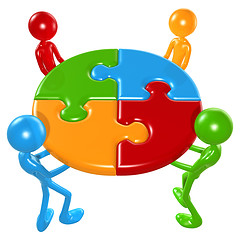 Medobčinska pobuda: Čezmejno e-sodelovanje v Podonavski e-regijihttp://eRegion.eu/Initiative/MembersN o v i c e    marec 2015VsebinaZapis o sestanku na Štajerski gospodarski zbornici Maribor 24. februarja 2015 o čezmejnem sodelovanju v makro regijahDelavnica »eTransport & eLogistics« na GZS v Ljubljani 12. marcaSeminar "Nov zagon za čezmejno sodelovanje" v Monoštru 21. in 22. aprilaPovezave na portal eRegion.euNovi člani pobudeZapis o sestanku na Štajerski gospodarski zbornici Maribor 24. februarja 2015 o čezmejnem sodelovanju v makro regijahNa Štajerski gospodarski zbornici Maribor je bil 24. januarja sestanek. Zapis o sestanku, ki ga je pripravila gospa Dragica Marinič, je sestavni del Novic v marcu.Vabimo Vas, da presodite, ali bi tak sestanek bil zanimiv tudi na Vašem področju.Delavnica »eTransport & eLogistics« na GZS v Ljubljani 12. marcaDelavnica »eTransport & eLogistics« bo na gospodarski zbornici Slovenije v Ljubljani v četrtek, 12. marca. Program in seznam udeležencev delavnice sta sestavna dela Novic v marcu.Seminar "Nov zagon za čezmejno sodelovanje" v Monoštru 21. in 22. aprilaKot ste bili seznanjeni, je objavljen okvirni program seminarjaPobuda Szentgotthárd-Monošter: Nov zagon za čezmejno sodelovanje, Seminarhttp://www.cesci-net.eu/SZG_background_siThe Szentgotthárd-Monošter Initiative: New Impetus for Cross-Border Collaboration, Seminarhttp://www.cesci-net.eu/SZG_backgroundSzentgotthárd / Monošter, Hungary
21-22 April 2015Lokacija: Urad samouprave MonoštraNa portalu http://eRegion.eu je seminar objavljen na http://eregion.eu/new-impetus-cross-border-collaboration/ .Na seminarju bo delo v treh vzporednih sekcijah: občine, mala in srednje velika podjetja, univerze. Pri tem je pomembna vloga gospodarskih in obrtnih zbornic ter razvojnih agencij. Vabimo Vas, da presodite o udeležbi in se čim prej prijavite na https://docs.google.com/forms/d/125dpllDGUlYGlg6W2IqbZF9BVYTOeKd8eXRI4j_el0c/viewform?c=0&w=1 . Vaša skorajšnja prijava bo olajšala priprave programa srečanja. Morda boste na možnost srečanja opozorili svoje partnerje v Avstriji, na Hrvaškem in na Madžarskem.Povezave na portal eRegion.euVabimo Vas, da na spletni strani svoje organizacije objavite povezavo na portal http://eRegion.eu . To bo prispevalo k prepoznavnosti dogajanja na področju e-sodelovanja v Sloveniji in v regiji. Tudi k prepoznavnosti Vaše inštitucije. Pri objavi lahko uporabite logotip eRegion.eu: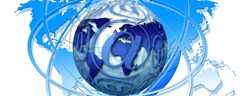 Novi člani pobudehttp://eregion.eu/initiative/members/development-centres Scientific Research Centre Bistra PtujŠtefan Čelan, Ph.D., Leader of R&D Departmenthttp://eregion.eu/countries/slovenia/healthHealth Insurance Institute of SloveniaNataša Gorjup, Counsellor, National contact point for cross-border healthcarehttp://eregion.eu/initiative/members/organizations-of-slovenes-abroad Canadian Slovenian Chamber of Commerce – CSCC, Toronto, OntarioSimon Pribac, Executive DirectorSlovenian American Business Association – SABA, Cleveland, Ohio, USAJurček Žmauc, Consul General of the Republic of SloveniaSlovenian Australian Agency for Trading and Cultural Exchange – SAATCE, Monbulk, Victoria AustraliaVinko Rizmal, Project CoordinatorSlovenian Cultural and Economic Union Trst/Trieste, Gorica/Gorizia, Čedad/Cividale del Friuli, ItalyRudi Pavšič, Regional PresidentSlovenian-Turkish Business Club LjubljanaVito Komac, CEOhttp://eregion.eu/initiative/members/associations Slovenian Business and Research Association (SBRA) BrusselsDraško Veselinovic, Ph.D., Presidenthttp://eregion.eu/initiative/members/it-providers Ljudmila Art and Science Laboratory LjubljanaŽiva Zupan, Co-ordinator
Polona Torkar, Public Relationshttp://eregion.eu/initiative/members/institutes ERICo Institute – Communication between nature, society and modern technology VelenjeMarko Mavec, M.Sc., Director
Nataša Kopušar, Ph.D., Project Managerhttp://eregion.eu/initiative/members/universities University of Primorska - RectorateDr. Dragan Marušič, Professor & Rector
Jelena Ćeklić, Head, Rectors OfficeUniversity of Maribor - Faculty of LogisticsTomaž Kramberger, Ph.D., Assistant Professor & Vice DeanFaculty of Industrial Engineering Novo mesto 
Vera Smodej, M.Sc., Senior Lecturer & Acting Dean
Annmarie Gorenc Zoran, Ph.D., Associate Professor & Head of International Relations Novim članom pobude izrekamo dobrodošlico in želimo uspešno sodelovanje!Z lepimi pozdravi, Jože Gričar, programski koordinator, Gricar@FOV.Uni-Mb.siZapis o sestanku o čezmejnem sodelovanju v makro regijah24. februar 2015, Štajerska gospodarska zbornica, MariborPrisotni:Dr. Jože Gričar, programski koordinator, pobudnik medmestnega sodelovanja in čezmejnega e-sodelovanja v Podonavski e-regiji in kontaktna oseba za e-LivingLab, Gricar@fov.uni-mb.si Mariborska razvojna agencija: mag. Amna Potočnik, Amna.Potocnik@MRA.si Mestna občina Maribor: Gordana Kolesarič, Gordana.Kolesaric@Maribor.si Univerza v Mariboru: dr. Tomaž Kern, Tomaz.Kern@UM.si Zbornica osrednje regije, GZS: Marta Turk, Marta.Turk@guest.arnes.si Štajerska gospodarska zbornica: mag. Aleksandra Podgornik in Dragica Marinič, Aleksandra.Podgornik@StajerskaGZ.si, Dragica.Marinic@StajerskaGZ.siDr. Gričar je najprej predstavil namen medmestnega sodelovanja in čezmejnega e-sodelovanja v Podonavski regiji. Predstavil je primer dobre prakse medmestnega sodelovanja: skupino 5-ih slovenskih občin (županov), ki so se med seboj povezale in že sodelujejo tudi čezmejno. To so občine Škofja Loka, Murska Sobota, Idrija, Ribnica in Krško. Kajti namen povezovanja občin je tudi čezmejno povezovanje (npr. Hrvaška, Italija, Madžarska, Avstrija)  v smislu povezovanja različnih obstoječih sistemov, tako prebivalcev v obmejnih področjih in drugih oblik sodelovanja, npr. t.i. e-čezmejno gospodarsko sodelovanje, ki pomeni sodelovanje različnih akterjev, kot je povezava gospodarskih zbornic, gospodarskih subjektov in razvojnih agencij ob uporabi IKT. Povezovanja vsebujejo delovanje na različnih področjih, npr. turizem in kulturna dediščina, tehnološke povezave (uporaba IKT), vključevanje zamejskih Slovencev v čezmejnem območju in po svetu       (e-podjetja) ter drugo. Eden izmed ciljev e-čezmejnega povezovanja in sodelovanja je tudi oblikovanje oziroma vzpostavitev novih delovnih mest.Dr. Gričar je prav tako izpostavil, da novi EU projektni razpisi v okviru e-regij Podonavje, Alpski prostor, Jadransko in jonsko področje, pomenijo obvezno sodelovanje posameznih partnerjev iz več držav, vsaj iz treh držav. Vse to je posledica oblikovanja EU makro regij, kjer je bila Slovenija do sedaj pretežno v vlogi opazovalke.Dr. Gričar je predstavil tudi sestanek/delovno srečanje v Monoštru, ki bo 21. in 22. aprila 2015, kamor so vabljeni župani z ekipami, ki bi naj vključevale tudi gospodarske zbornice in gospodarske subjekte, iz 2 držav: Madžarske in Slovenije. Na sestanek bodo vabljeni tudi župani sosednjih občin Avstrije in Hrvaške. Sestanek je oblikovan v sodelovanju z veleposlaništvom Republike Slovenije v Budimpešti in Central-European Service for Cross-Border Initiatives (CESCI) iz Budimpešte.  Dr. Gričar je prav tako izpostavil pomen IKT in njene razsežnosti v smislu pomena uporabe v čezmejnem povezovanju in sodelovanju. Predvidene teme sestanka bodo: čezmejno e-poslovanje malih in srednjih podjetij, čezmejne kratke lokalne prehranske e-oskrbovalne verige, čezmejni e-turizem in e-kultura.V nadaljevanju je dr. Gričar predstavil še idejo-prototip, ki ponazarja novo obliko uresničevanja idej:  posameznik predstavi svojo idejo na spletu in za njeno uresničitev išče partnerje, da lažje in hitreje pride do realizacije ideje. Zatem nova razvojna mednarodna skupina skupaj oblikuje nov projekt.Vsekakor je pomembno, je poudaril, da se projekti oblikujejo na »zalogo«. Na sestanku so bile kratke predstavitve: Štajerske gospodarske zbornice, ki jo je predstavila mag. Aleksandra Podgornik,Univerze v Mariboru oziroma projekta DO IT, ki ga je predstavil dr. Tomaž Kern,gospe Marte Turk, ki je predstavila namen konferenc DeRC, ki potekajo vsako leto v Ljubljani z odličnimi gosti; kaj pomeni »časovna banka«  in projekt, ki se navezuje na inovativne ženske, ki bi naj razvijale idejo-prototip;Mariborske razvojne agencije, mag. Amna Potočnik, ki je predstavila Laboratorij odprtega inoviranja, katerega cilji so konkretni proizvodi.  Mestne občine Maribor, kjer je gospa Gordana Kolesarič predstavila svoje področje delovanja.Štajerska gospodarska zbornica izraža zahvalo dr. Gričarju in izkazuje interes za aktivno vključevanje in sodelovanje v okviru programa Podonavske regije, na področju podpore razvoja čezmejnega gospodarstva oziroma e-gospodarstva.Zapisala: Dragica MariničŠtajerska gospodarska zbornica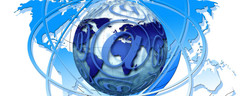 Cross-border Joint EU Projects Opportunities in the Area of eTransport and eLogistics in the eRegion:Problems and ObjectivesW o r k s h o pLocation: Chamber of Commerce and Industry of Slovenia, Ljubljana, Dimičeva 13, 7th floorDate: Thursday, March 12, 10:00 - 15:00Objectives:Problem(s) and Objectives Definition in the Cross-border eTransport and eLogistics in the eRegion.Program:Challenges discussion chair: Mag. Franc ŽepičObjectives discussion chair: Dr. Elen TwrdyIT opportunities discussion chair: Janez DebevecSlovenia’s smart specialization discussion chair: eTransport & eLogistics – Component of the eRegion (draft proposal): Dr. Jože Gričar Actions proposed discussion chair: Dr. Stane Božičnik ParticipantsDr. Stane Bozičnik, Associate Professor & Head of Transport Economics CentreUniversity of Maribor, Faculty of Civil Engineering Stane.Bozicnik@UM.siDušan Bušen, DirectorAutomotive Cluster of Slovenia - ACS, Business Interest Association & Contact person, Slovenian Automotive Living Lab Dusan.Busen@ACS-GIZ.siJanez Debevec, DirectorFamm Commerce d.o.o. Logatec Janez.Debevec@FAMMCommerce.siMilan Dragič, Managing Director SAP SloveniaMilan.Dragic@SAP.comDr. Jože Gričar, Professor Emeritus, University of MariborProgram Coordinator, Inter-Municipality Initiative: Cross-border eCollaboration in the Danube eRegion & Contact person, eLiving LabGricar@FOV.Uni-Mb.si Dr. Tomaž Kramberger, Assistant Professor & Vice DeanUniversity of Maribor, Faculty of LogisticsTomaz.Kramberger@UM.siMarko Lah, Cargo Handlig Services Manager Aerodrom Ljubljana d.d.Marko.Lah@LJU-Airport.siIvan Novak, Branch Office ManagerRail Cargo Austria AG, Branch of LjubljanaIvan.Novak@RailCargo.comDr. Tomaž Savšek, Assistant Board PresidentTPV d.d. Novo mesto & Assistant Professor, Faculty of Industrial Engineering Novo mestoT.Savsek@TPV.siRobert Sever, Director Chamber of Commerce and Industry of Slovenia, Transport AssociationRobert.Sever@GZS.siTone Stanovnik, DirectorŠpica International Ljubljana & Board Member, ZITex – Cluster of Slovenia’s ICT Export CompaniesTone.Stanovnik@Spica.comDr. Elen Twrdy, Associate Professor & DeanUniversity of Ljubljana, Faculty of Maritime Studies and TransportElen.Twrdy@FPP.Uni-Lj.siMag. Franc Žepič, Secretary, Priority Area 1b Coordinator (PAC): Rail, Road and Air links, EU Strategy for the Danube Region – EUSDRMinistry of Infrastructure, Republic of SloveniaFranc.Zepic@gov.siMiha Žerko, PresidentSRC d.o.o., LjubljanaMiha.Zerko@SRC.siName to be indicatedLuka Koper Limited, Port and Logistics System